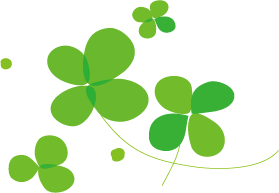 【募集対象】　市内在住または在勤・在学の１６歳以上の方、手話に関心があり手話経験がない方。手話経験がおおむね１年未満の方。　　　　　　　過去５年以内に手話奉仕員養成講座を受講された方も２回目までは再受講が可能です【定　　員】　２０名【日　　程】　令和５年5月～令和６年３月　毎週金曜日　全40回（予定）午後7時30分～午後9時まで開催回数・日程・会場が変更になる可能性があります【会　　場】　勝沼健康福祉センター（予定）【参 加 料】　無料【但し、テキスト代3,300円（税込）は、個人負担となります】【申　　込】　受講を希望される方は下記申込書又は電話にて、甲州市社会福祉協議会または市役所本庁舎子育て福祉推進課まで提出してください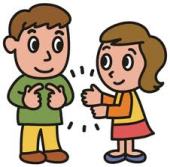 【募集期間】　令和５年3月１日（水）～４月７日（金）【事 務 局】　社会福祉法人　甲州市社会福祉協議会　　　　　　〒404-0042　甲州市塩山上於曾977番地5　　　　　　TEL 0553－34－8195　FAX 0553－34－9270令和５年度　手話奉仕員養成講座　受講申込書令和５年度手話奉仕員養成講座の受講を以下の通り申し込みます。※テキストは「手話で学ぼう　手話で話そう（社会福祉法人 全国手話研修センター発行）」【定価：3,000円＋消費税】を使用します　　　　　お持ちでない方は「希望する」へ○印をしてください　　　　※講座の詳しい内容については後日受講者へ送付します。住　　所〒電話番号テキスト希望する		希望しない